保護者各位　　　　　　　　　　　　　　　平成30年12月25日（火）発行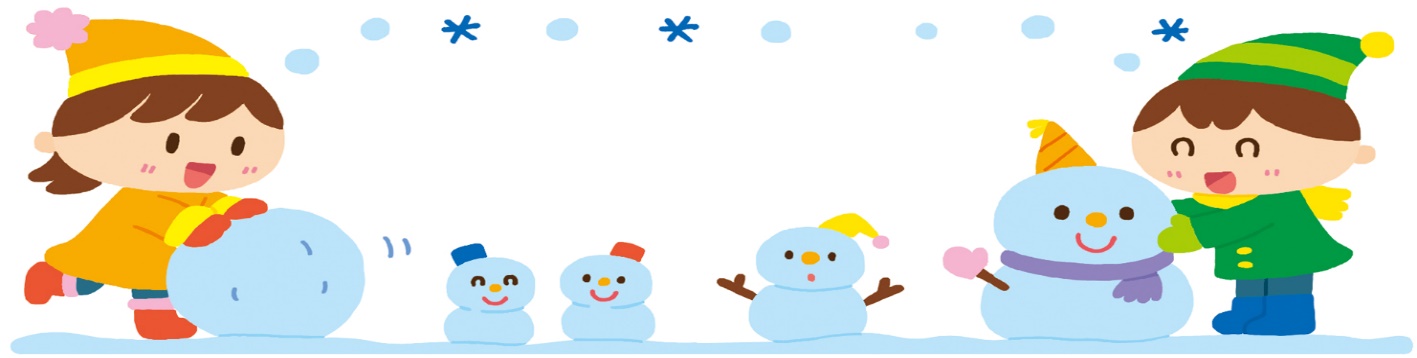 　認定こども園　苫小牧中央幼稚園　園長　三上　信夫　「災」に寄せて恒例の「今年を表す漢字一文字」をご覧になりましたか？第２位「平」、第３位「終」をおさえて、１位になったのは「災」でした。この漢字が選ばれるのは、中越地震、浅間山噴火などのあった、平成16年に次いで2回目です。また、阪神・淡路大地震、地下鉄サリンの平成7年は1位が「震」で、3位が「災」でした。これまでは平成28年4月熊本地震は有に及ばず、28年8月台風10号による常呂川などの水害についても他人事でした。今年は「災」を、そして、災害に対する備えの必要性を痛切に感じました。中央幼稚園では、保育園は毎月、園全体では一年間に2回の避難訓練をしています。これからもこれらを充実するとともに、災害に対する備えをしっかりと作り上げ、子どもたちの安全安心を確保していきたいと思っています。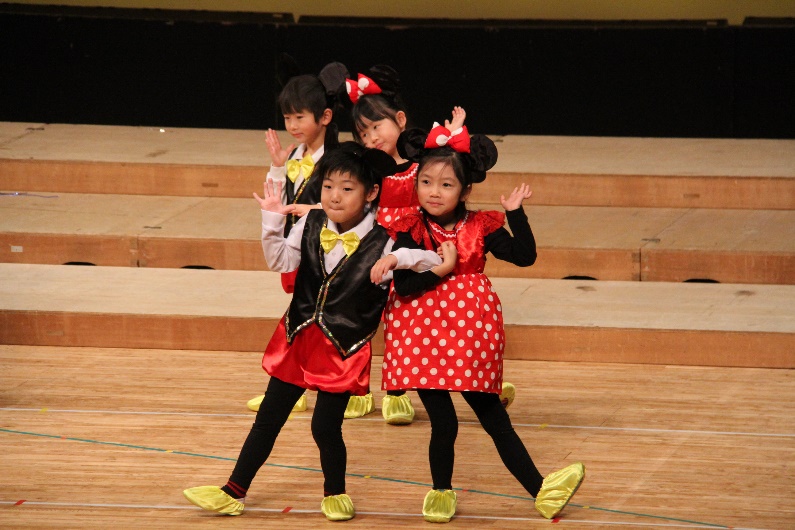 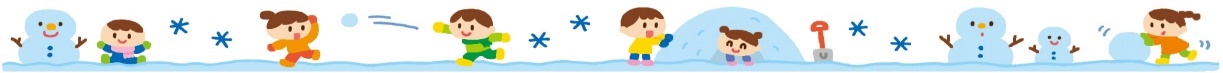 　クリスマス発表会クリスマス発表会はいかがでしたか。保護者のみなさんは、お子さんの成長を実感できたでしょうか。年少・年中の合奏、年長の鼓笛はそれぞれ壮観でした。また、さくら・もも・つぼみの「アンパンマンワールド」は、舞台が広すぎなかったので安心しました。「アンパンマ～ン」の呼び声も、みんな一生懸命で、とても大きく聞こえました。ＨＰ保護者専用ページに写真を掲載しています。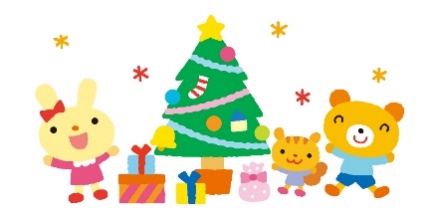 （写真提供：北海写真）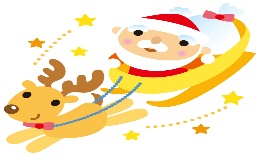 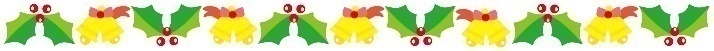 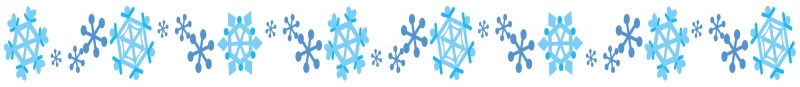 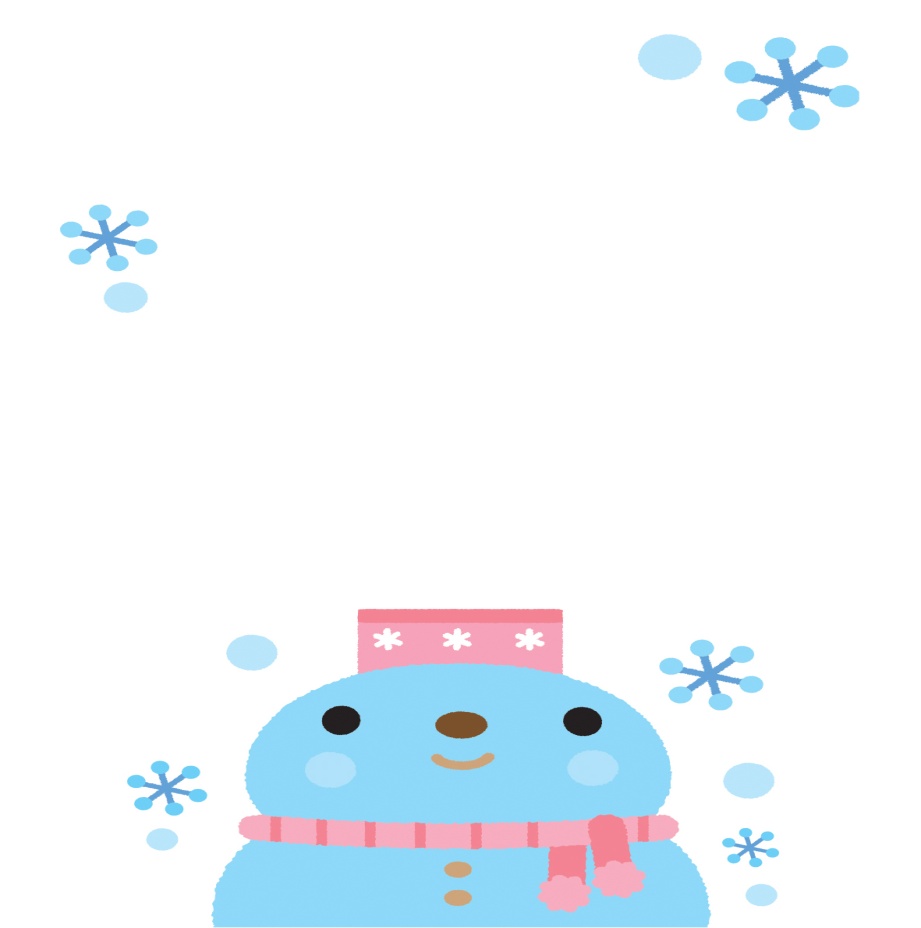 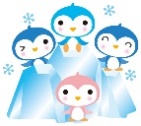 　　 １月１７日（木）乳児検診１８日（金）(保)避難訓練２１日（月）３学期始業式(午前保育)２４日（木）チャレンジキッズ２５日（金）おもちつき会２８日（月）(幼)お誕生会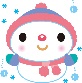 ２９日（火）(保)お誕生会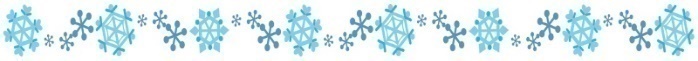 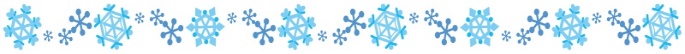 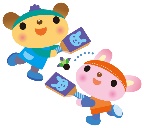 